Önkéntes SzerződésAmely létrejött egyrészt:Szervezet neve: 	Székhelyének címe: 	Adószáma: 	mint: Fogadó szervezet,másrészről:név:	anyja neve:	lakcím:	tartózkodási hely:	születési hely, idő:	mint: Önkéntes,között az alábbiakban meghatározott feltételek szerint:A felek megállapodnak abban, hogy a Fogadó szervezet az önkéntes szerződés aláírását követően az Önkéntest határozatlan időre önkéntesként nyilvántartásba veszi. A felek között önkéntes jogviszony jön létre, melynek keretén belül az Önkéntes a Fogadó szervezetnél közérdekű önkéntes tevékenységet végezhet.A Fogadó szervezet és az Önkéntes által megkötött, ezen Önkéntes Szerződés érvényes a Fogadó szervezet bármely programára és a szervezet tevékenységére.A Fogadó szervezet vállalja, hogy az Önkéntesre vonatkozó tényt vagy adatot csak jogszabályban előírt esetben adhat ki harmadik személy részére. A Fogadó szervezet köteles biztosítani a munkavégzéshez szükséges feltételeket, minden az önkéntes tevékenységével kapcsolatos tájékoztatást és irányítást. Az Önkéntes a tudomására jutott Fogadó szervezettel kapcsolatos személyes adatot, üzleti és egyéb titkot az önkéntes jogviszony megszűnése után is megőriz.A Fogadó szervezet vállalja, hogy az Önkéntessel jelen szerződésben foglaltak, a Fogadó szervezet Önkéntes munka nyilvántartásának szabályzatában foglaltak, illetve a „2005. évi LXXXVIII. Törvény a közérdekű önkéntes tevékenységről” című törvény szellemében jár el.Az Önkéntes a szerződés aláírása előtt megismerte a Fogadó szervezet Önkéntes munka nyilvántartásának szabályzatát, a benne foglaltakat tudomásul vette.Az önkéntes által okozott kár:Az Önkéntes által az önkéntes jogviszonnyal összefüggésben harmadik személynek okozott kárért a jelen megállapodás szerinti Fogadó szervezet felel. Amennyiben a kárt az önkéntes felróható magatartása okozta, – az önkéntes szerződés eltérő rendelkezése hiányában – a fogadó szervezet az önkéntestől követelheti kárának megtérítését.Amennyiben az önkéntes bizonyítja, hogy a testi sérüléséből, illetve egészségkárosodásából eredő kára,a tulajdonában vagy használatában álló, a közérdekű önkéntes tevékenység ellátásához szükséges dologban a közérdekű önkéntes tevékenység végzésének helyén keletkező kára az önkéntes jogviszonnyal összefüggésben következett be, a fogadó szervezet akkor mentesül a felelősség alól, ha bizonyítja, hogy a kárt működési körén kívül eső elháríthatatlan ok vagy kizárólag az önkéntes elháríthatatlan magatartása okozta.A fogadó szervezetnek nem kell megtérítenie a kárnak azt a részét, amely az önkéntes felróható magatartásából származott.Az Önkéntes felel az Önkéntes tevékenység során bizonyíthatóan általa okozott kárért, amennyiben a kárt az önkéntes felróható magatartása okozta. Az Önkéntes köteles a Fogadó szervezet tulajdonát képező vagy használatban álló vagyontárgyakat az adott helyzetben általában elvárható legnagyobb gondosság mellett, rendeltetésének megfelelően használni, működtetni. A rendelkezésre bocsátott eszközök biztonságos állapotáról a tőle elvárható módon meggyőződik, számára meghatározott karbantartást elvégzi. Ezen kötelezettségének gondatlanságból történő megszegése esetén megfelelő kártérítés, szándékos károkozás esetén a teljes kár megfizetésére kötelezhető.A fogadó szervezet az alábbi formában és mértékben – ellenszolgáltatásnak nem minősülő – juttatásokat biztosíthat az önkéntesnek:étkezésutazás / utaztatásképzésszállás díjtevékenység ellátásához szükséges munkaruházat, védőfelszerelés és anyagaz önkéntes által okozott kár megtérítéséreVagy: az önkéntes tevékenységét ellenszolgáltatás nélkül végziSzerződő felek bármelyike az önkéntes jogviszonyt rendkívüli felmondással is megszűntetheti, amennyiben a másik fél a jelen szerződésben írt bármely kötelezettségét megszegi és a kötelezettség megszegése szándékos vagy súlyosan gondatlan magatartásra vezethető vissza. Rendkívüli felmondás alapja lehet, ha bármely fél olyan magatartást tanúsít, amely a másik fél számára a jogviszony fenntartását lehetetlenné teszi. Önkéntes, az önkéntes jogviszonyának fennállása alatt nem tanúsíthat olyan magatartást, amely Fogadó szervezet jogos érdekeit sérti. Ilyen magatartásnak minősül:Fogadó szervezetről harmadik személy részére információk kiadása, a Fogadó szervezet profiljába tartozó tevékenységet saját nevében történő végzése, az önkéntes munkavégzés helyen kívül olyan magatartás tanúsítása, amely nem méltó a Fogadó szervezet önkénteseihez.Minden vitás kérdésben, amelyet a jelen szerződés nem rendez, a Fogadó szervezet Szervezeti és Működési Szabályzata, illetve a Ptk. az önkéntességre és az önkéntesekre vonatkozó rendelkezései, illetve a „2005. évi LXXXVIII. Törvény a közérdekű önkéntes tevékenységről” című törvény az irányadó.A szerződő felek a jelen megállapodásban foglaltakat elolvasták és azt, mint akaratukkal mindenben egyezőt írták alá.Komárom, ……………..…………………….	Fogadó szervezet képviselője	ÖnkéntesTájékoztató szervezetek számára a közérdekű önkéntes tevékenységről2013. július 1-jei hatállyal módosult a közérdekű önkéntes tevékenységről szóló 2005. évi LXXXVIII. törvény (továbbiakban: Köt.). Közérdekű önkéntes tevékenység továbbra is a Köt.-ben szabályozott önkéntes jogviszony keretében végezhető; ahol a fogadó szervezet a társadalmi esélyegyenlőség előmozdításáért felelős miniszternek köteles bejelenteni az önkéntesek foglalkoztatását, és a bejelentett adatokban bekövetkező változásokat. A bejelentést a miniszter által e célra rendszeresített, megváltozott adattartalmú adatlapon, a törvényben meghatározott iratok csatolásával kell teljesíteni (Emberi Erőforrások Minisztériuma, Esélyteremtési Főosztály, 1055 Budapest, Szalay u. 10-14.). A törvény mellékletét képző korábbi bejelentési lap 2013. július 1-jével hatályát vesztette, bejelentés azzal már nem teljesíthető.Felhívjuk szíves figyelmét, hogy a 2005. évi LXXXVIII. tv. a közérdekű önkéntes tevékenységről (Köt) 14. § szerint az önkéntes jogviszonnyal kapcsolatos jogok és kötelezettségek hatósági ellenőrizhetősége érdekében az egyes önkéntesek nyilvántartását a fogadó szervezet vezeti, és köteles azt a jogviszony megszűnését követően öt évig megőrizni. Az önkéntesre vonatkozó tényt harmadik személynek csak annak beleegyezésével, vagy törvényben meghatározott esetben közölhet.Ennek értelmében az Emberi Erőforrások Minisztériuma (Minisztérium) felé nincs az egyes önkéntesekkel, önkéntes szerződésekkel kapcsolatban bejelentési kötelezettsége, utóbbi csak a fogadó intézményekre vonatkozik.  A közérdekű önkéntessel kapcsolatos egyedi személyazonosításra alkalmas iratokat a fogadó szervezet őrzi, a Minisztérium nyilvántartása csak a fogadó szervezetek adatait tartalmazza.A bejelentő adatlap letölthető innen és a http://civil.info.hu/bejelenteshez-szukseges-urlap oldaláról:

 Közérdekű önkéntes tevékenység bejelentéséhez szükséges adatlap (PDF)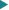  Közérdekű önkéntes tevékenység bejelentéséhez szükséges adatlap (DOC)Kitöltési útmutató letölthető innen: Kitöltési útmutató az adatlaphoz (PDF) Kitöltési útmutató az adatlaphoz (DOC)Az önkéntes adatbázisban szereplő szervezetek névsora a http://civil.info.hu/onkentesseg weboldalon ellenőrizhető.